MAHKAMAH AGUNG REPUBLIK INDONESIA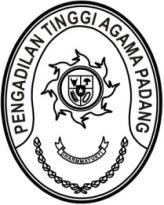 DIREKTORAT JENDERAL BADAN PERADILAN AGAMAPENGADILAN TINGGI AGAMA PADANGJalan By Pass KM 24, Batipuh Panjang, Koto Tangah	          Kota Padang, Sumatera Barat 25171 www.pta-padang.go.id, admin@pta-padang.go.idNomor	:310.a/KPTA.W3-A/PW 1.1.1/X/2023             Padang,      Oktober 2023Lamp. 	:	-Hal	: Permintaan Data Inventarisasi Masalah	  Eksekusi pada Peradilan AgamaYth.Ketua Pengadilan Agama Se-sumatera BaratDi - TempatAssalamu’alaikum Wr. Wb.Menindaklanjuti Surat Direktur Jenderal Badan Peradilan Agama Mahkamah Agung RI Nomor: 3174/DjA.3/Pw 1.1.1/X/2023 Tanggal 18 Oktober 2023 perihal sebagaimana pokok surat, bahwa  berdasarkan  hasil  evaluasi  pelaksanaan eksekusi pada Pengadilan Agama seluruh Indonesia masih  terdapat ketidakseragaman  administrasi  dan  belum  optimalnya  pelaksanaan  eksekusi   karena berbagai kendala teknis dan non teknis.Sehubungan dengan hal tersebut, Direktorat Jenderal Badan Peradilan Agama akan melaksanakan Penyusunan Pedoman Eksekusi Peradilan Agama, untuk itu kami harap Pengadilan  Tingkat  Pertama dapat menyampaikan  daftar  inventarisasi masalah   secara berjenjang melalui Pengadilan Tingkat Banding sesuai wilayah hukum masing-masing pada Link  https://bit.ly/DataInventarisMasalahEksekusi selambat-lambatnya tanggal 23 Oktober 2023.Demikian disampaikan untuk dilaksanakan.WassalamKetuaPelmizar